附件2广州市中等职业学校教师职称评审线上教学能力考核操作指引专业课教师2023年5月考核准备本次中职学校教师副高级职称评审教学能力考核采用课堂直播、网络考核的形式，申报教师在线录制讲课，评委实时在线观看，对于手机和网络要求如下，建议使用国产安卓系统手机。实操考核采用本地录制视频，按要求转换视频后上传至指定考核系统进行考核，对设备没有要求，能录像即可。讲课考核考核APP安装方方式一：复制链接到手机自带的浏览下载。https://e.hesontech.com/ebase-mgr/appDownload方式二：使用手机自带的浏览器扫描二维码下载。注：请使用手机自带的浏览器，若不能下载请尝试其它浏览器。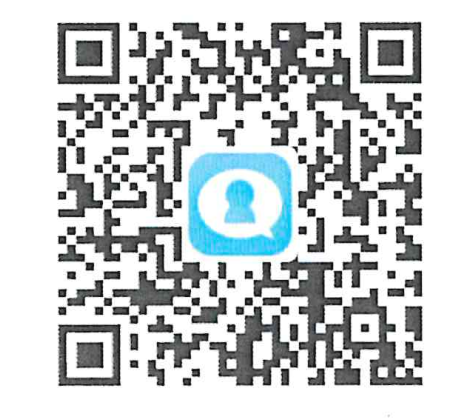 （二）考核APP登录（三）考核设备检测（四）讲课考核业务实操考核（一）实操录制实操考核可以采用任意录像设备对实操全过程进行录制，要求有两台设备进行记录，防止其中一台设备出现问题导致考核失败。（二）考核视频格式转换格式转换请点击链接观看视频操作：https://ee.hesontech.com/opt/projectFile/ebase/%E5%AE%9E%E6%93%8D%E8%A7%86%E9%A2%91.mp4格式转换工具下载地址：http://down.pcgeshi.com/FormatFactory_setup.exe（三）转换后视频上传序号考核形式设备配置网速要求录制1讲课内部存储：3G 以上运行内存：6G 以上Android版本：6.0 以上200kb/s以上两部手机分别录制学生视角和教师视角，另需第三台录像设备进行备份录制。2实操无无两台设备进行录制，其中一台作为备份。第一步：初次登录广州市中等职业学校教师讲课实操系统，需要按照提示授予APP相应权限；第二步：输入用户名和密码，点击登录。示例：用户名：“申报人手机号”（例如：18812345678）密  码：“申报人身份证后六位”（例如：272810）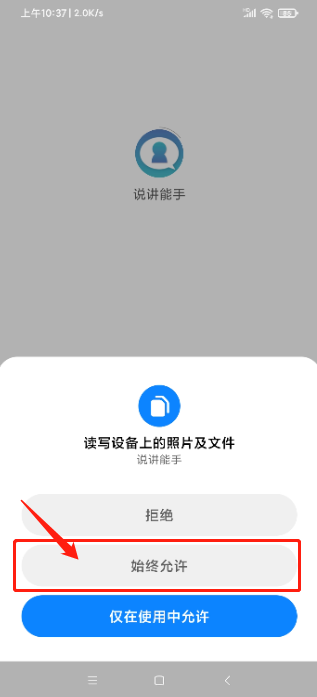 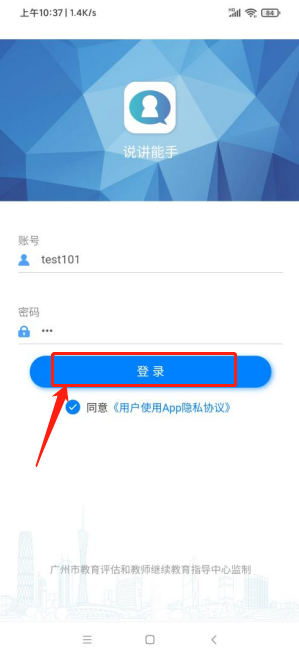 第一步：初次登录APP后“请先进行设备测试”，点击前往测试；第二步：进入“手机检测”页面，若手机达标，会标注“√”，手机不达标会标注“×”，不达标需要更换手机重新测试。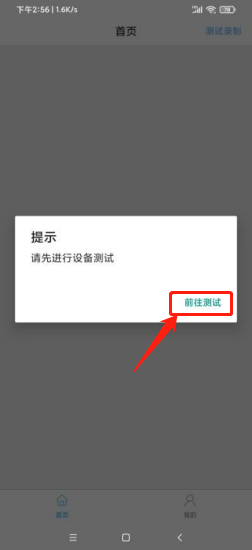 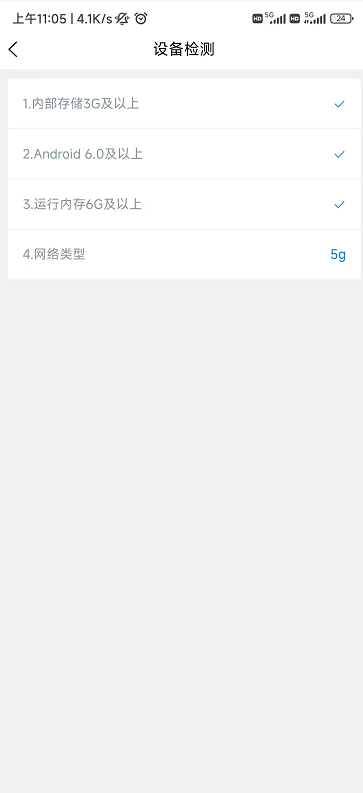 第一步：在“讲课”中点击“录入题目”，输入“讲课题目”点击“确定”；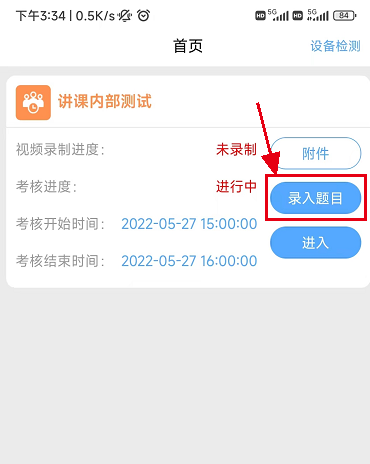 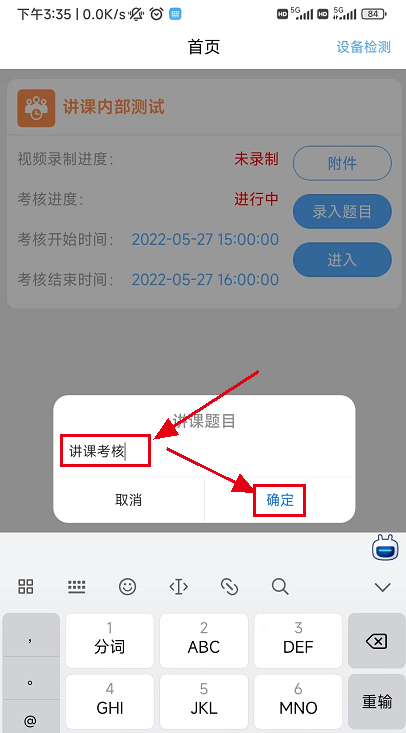 第二步：在“讲课”中点击“附件”，上传教学设计等附件；教学设计（必须上传）、课件如PPT等（按需上传）；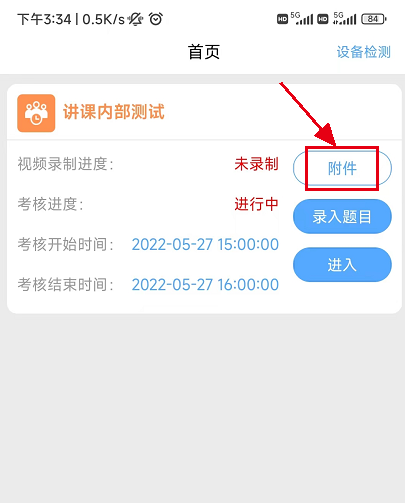 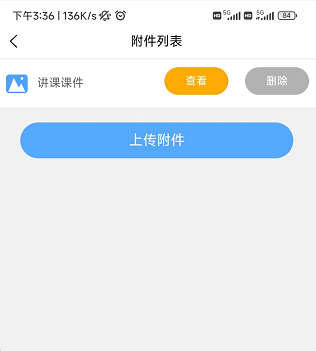 第三步：在首页的“讲课”中点击“进入”，选择 “教师镜头”，进入考核页面；第四步：使用第二部手机登录同一个账号密码登录后，在首页的讲课中点击“进入”按钮，选择 “学生镜头”，两部手机一起点击开始录制。注意：考核时间未到时， “进入”按钮不显示；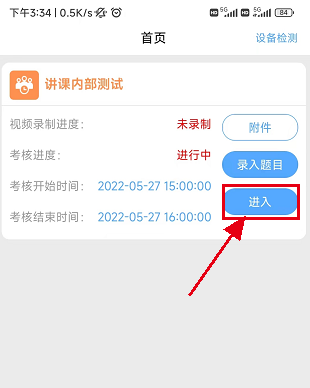 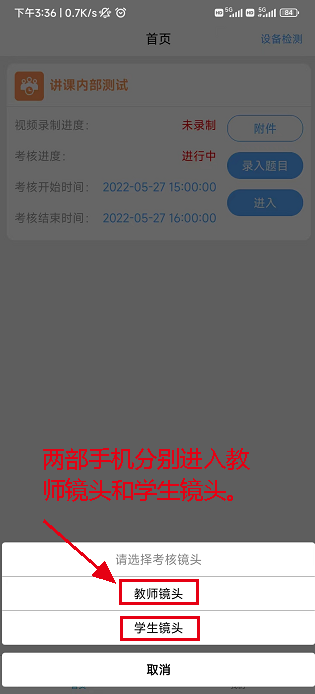 第五步：根据取景要求摆放好手机两台手机和备用录像设备，等待正式讲课考核；第六步：考核时间开始时，点击“开始录制”，录制时长为一节课，倒计时结束后自动结束录制，也可手动点击“结束录制”提前终止讲课录制。注：学生镜头和教师镜头都有明显的文字提示，请再次确认两部手机分别进入各自的视角并点击了“开始录制”，观察倒计时是否正常计时。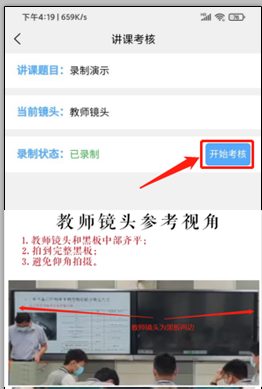 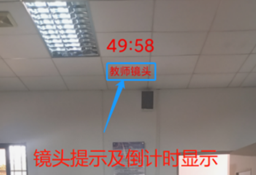 第一步：点击访问如下地址进入视频上传系统，账号、密码与讲课账号密码相同。https://e.hesontech.com/ebase-mgr/login.html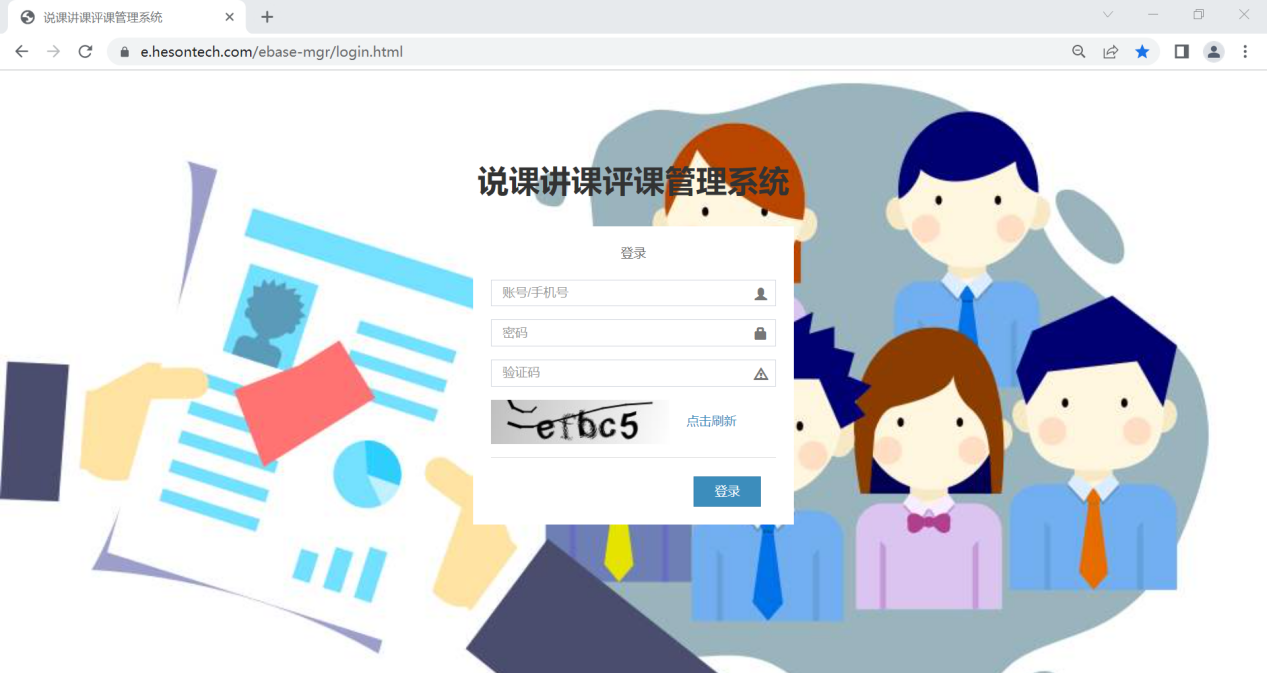 第二步：登录成功后，点击“实操考核”，进入操作页面。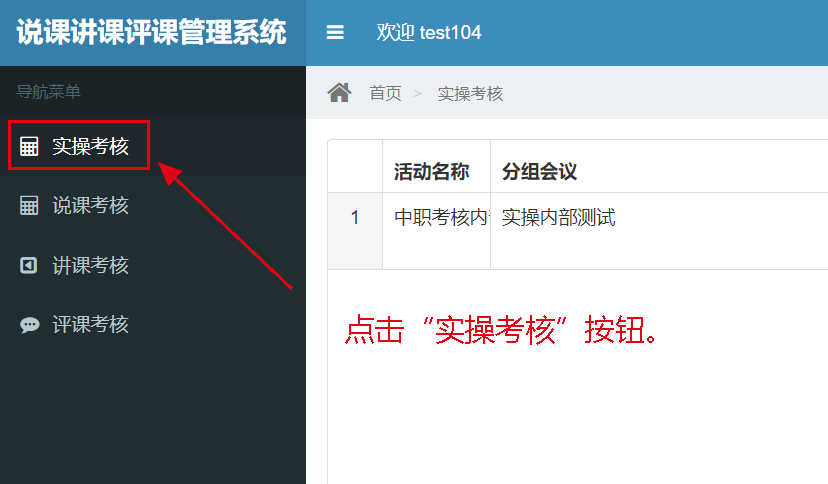 第三步：①在考核时间内上传转换格式后的视频；②上传前点击“录入题目”将实操题目编辑进系统；③点击“上传实操视频”按钮，选择转换格式后的视频，进行上传，上传过程中请保持网络正常连接。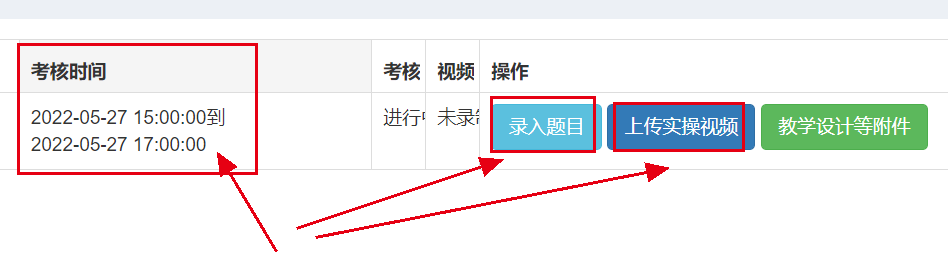 第四步：上传会有进度显示，待100%会提示“保存成功”，表示完成上传。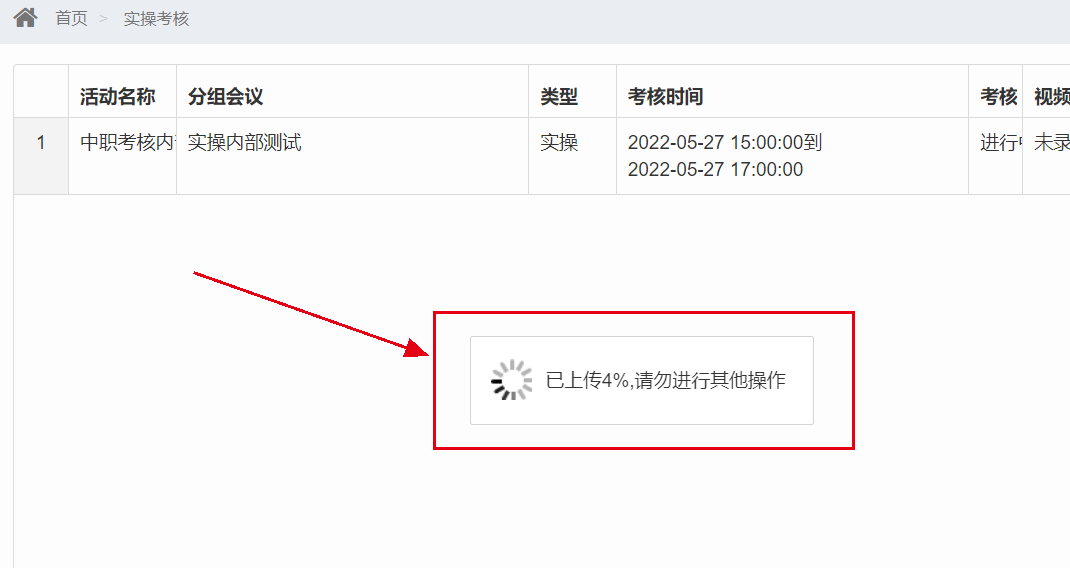 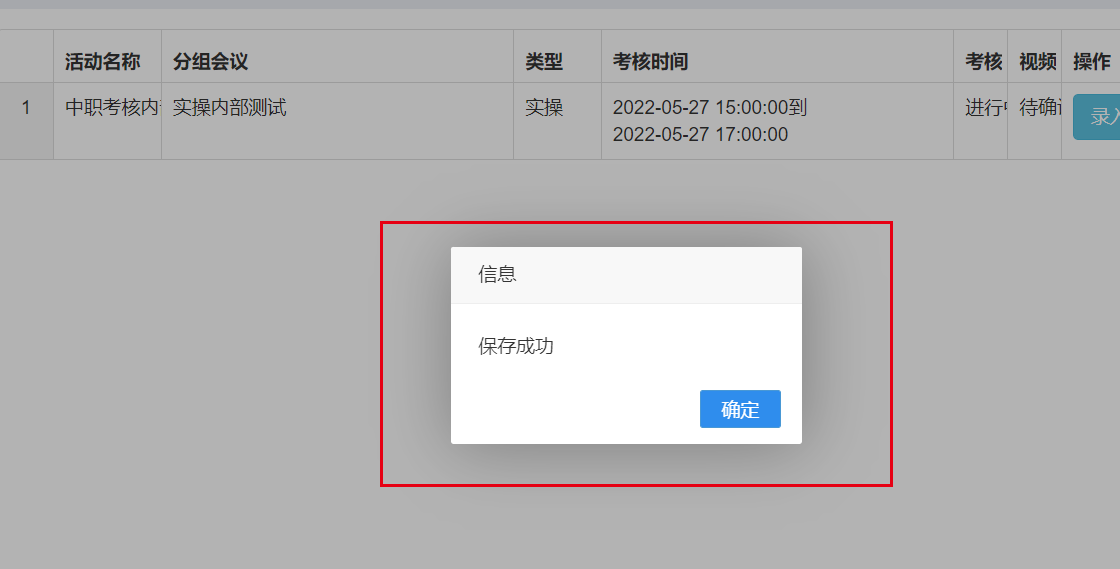 